ПРОЕКТ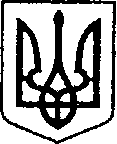 УКРАЇНАЧЕРНІГІВСЬКА ОБЛАСТЬН І Ж И Н С Ь К А    М І С Ь К А    Р А Д АВ И К О Н А В Ч И Й    К О М І Т Е ТР І Ш Е Н Н Явід _30_  листопада 2023 року            м. Ніжин		                                № _536Про  фінансування заходів та робіт, спрямованих на попередження виникнення надзвичайних подійУ відповідності до ст.ст. 361, 42, 59, 61 Закону України «Про місцеве самоврядування в Україні», Регламенту Ніжинської міської ради VIII скликання, затвердженого рішенням Ніжинської міської ради 24.12.2020 р. №27-4/2020, Указу Президента України «Про введення військового стану в Україні» від 24.02.2022 № 64, постанови Кабінету Міністрів України від 11.03.2022 № 252 «Деякі питання формування та виконання місцевих бюджетів у період воєнного стану», п.5 Програми розвитку цивільного захисту Ніжинської міської територіальної громади на 2023 рік, затвердженої рішенням Ніжинської міської ради VIII скликання від 07.12.2022р. №3-26/2022 (зі змінами),  виконавчий комітет Ніжинської міської ради вирішив:1. Фінансовому управлінню Ніжинської міської ради (Писаренко Л.В.) перерахувати Управлінню житлово-комунального господарства та будівництва Ніжинської міської ради кошти в сумі  43 666,56 грн. (КПКВК 1218110) для розрахунків за виконання заходів, спрямованих на попередження виникнення надзвичайних ситуацій, небезпечних подій, що можуть призвести до значних матеріальних збитків, загибелі або травмуванню людей та ліквідації їх наслідків,  використати на:1.1. КЕКВ 2240 – Випробування та вимірюванню силових кабельних ліній до котельні по вул. Прилуцька,133, вартістю – 12 070,03 грн.1.2. КЕКВ 2240 –ремонтні роботи на кабелях напругою 0,4-35 кВ, які ведуть до котельні по вул. Прилуцька,133, вартістю -  31 596,53 грн.2. Начальнику відділу з питань надзвичайних ситуацій, цивільного захисту населення, оборонної та мобілізаційної роботи Овчаренку І.Ю.. забезпечити розміщення цього рішення на офіційному сайті Ніжинської міської ради.3. Контроль за виконанням рішення покласти на першого заступника міського голови з питань діяльності виконавчих органів ради Вовченка Ф.І.Міський голова                                                                        Олександр КОДОЛА